                                                   ПРОЕКТ 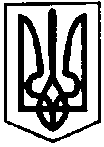 ПЕРВОЗВАНІВСЬКА СІЛЬСЬКА РАДАКРОПИВНИЦЬКОГО РАЙОНУ  КІРОВОГРАДСЬКОЇ ОБЛАСТІ_______ СЕСІЯ ВОСЬМОГО  СКЛИКАННЯРІШЕННЯвід  « » _____ 2021 року                                                                                 № с. ПервозванівкаПро готовність прийняттяКНП Кропивницької районної ради
«Центр первинної медико-санітарної
допомоги Кропивницького району»
зі спільної власності територіальних
громад сіл, селищ, міст Кропивницького
району у комунальну власність
територіальних громад Куруючись Законом України «Про місцеве самоврядування в Україні», Законом України «Про  передачу об’єктів права державної та комунальної власності», Законом України «Про внесення змін до деяких законів України щодо впорядкування окремих питань організації та діяльності органів місцевого самоврядування і районних державних адміністрацій», постановою Кабінету Міністрів України від 21.09.1998 року № 1482 «Про передачу об’єктів права державної та комунальної власності», враховуючи лист Кіровоградської обласної державної адміністрації від 22 грудня 2020 року № 01-18/1508/0.1  «Про передачу медичних закладів із спільної власності громад районів у комунальну власність територіальних громад», Первозванівська сільська радаВИРІШИЛА:1. Надати згоду на вступ у засновники та прийняти права комунального некомерційного підприємства Кропивницької районної ради «Центр первинної медико-санітарної допомоги Кропивницького району» у спільну комунальну власність Аджамської сільської ради, у комунальну власність Великосеверинівської сільської ради, у комунальну власність Катеринівської сільської ради, у комунальну власність Первозванівської сільської ради, у комунальну власність Соколівської сільської ради.2. Включити до складу комісії з приймання-передачі комунального некомерційного підприємства Кропивницької районної ради «Центр первинної медико-санітарної допомоги Кропивницького району» представників від Первозванівської сільської ради (додаток 1).3. Комісії з питань приймання-передачі комунального некомерційного підприємства Кропивницької районної ради «Центр первинної медико-санітарної допомоги Кропивницького району» здійснити приймання-передачу відповідно до норм чинного законодавства України.5. Контроль за виконанням цього рішення покласти на постійну комісію з питань бюджету, фінансів, соціально-економічного розвитку, інвестиційної політики, законності, діяльності ради, депутатської етики, регуляторної політики, регламенту, регулювання земельних відносин, містобудування, комунальної власності, промисловості, будівництва, транспорту, енергетики, зв’язку, сфери послуг та житлово-комунального господарства Первозванівської сільської ради.Сільський голова                                                                        Прасковія МУДРАКДодаток 1до рішення сесіїПервозванівської сільської радивід __ __ 2021 року № ____Представники від Первозванівської сільської ради до комісіїз приймання-передачі комунального некомерційного підприємства Кропивницької районної ради «Центр первинної медико-санітарної допомоги Кропивницького району» у спільну комунальну власність 1. КУЗЬМЕНКО Олена Вікторівна – перший заступник сільського голови Первозванівської сільської ради.2. КРИВОНОСОВ Вадим Станіславович – головний спеціаліст відділу земельних відносин та комунальної власності Первозванівської сільської ради.3. ГАВРИЛОВА Олена Володимирівна – начальник фінансового відділу Первозванівської сільської ради.                                                                                                                   ПРОЕКТ ПЕРВОЗВАНІВСЬКА СІЛЬСЬКА РАДАКРОПИВНИЦЬКОГО РАЙОНУ  КІРОВОГРАДСЬКОЇ ОБЛАСТІ_______ СЕСІЯ ВОСЬМОГО  СКЛИКАННЯРІШЕННЯвід  « » _____ 2021 року                                                                                 №с. ПервозванівкаПро внесення змін до рішення Первозванівської сільської ради №6 від 20.11.2020 року «Про затвердження  структурита загальної чисельності працівників апарату  Первозванівської сільської ради та її виконавчого комітету, інших виконавчих органів ради» Відповідно до підпункту 5 пункту частини першої статті 26, пункту  6 частини четвертої статті 42, частини першої статті 59  Закону України «Про місцеве самоврядування в Україні», постанови Кабінету Міністрів України від 09.03.2006 №268 « Про упорядкування структури та  умов оплати праці працівників апарату виконавчої влади, органів прокуратури, судів та інших органів» та наказу Міністерства фінансів України від 28.01.2002 р. №57 «Про затвердження документів, що застосовуються у процесі виконання бюджету»  Первозванівської сільської радаВИРІШИЛА:Внести зміни до рішення Первозванівської сільської ради №6 від 20.11.2020 року «Про затвердження  структури та загальної  чисельності працівників апарату  Первозванівської сільської ради та її виконавчого комітету, інших виконавчих органів ради», а саме:  Ввести з 01.03.2021 року до структури виконавчих органів Первозванівської сільської ради до технічного персоналу посади:сторожа – 1 штатну одиницю;водія – 0,5 штатних одиниць.Встановити граничну чисельність  працівників технічного персоналу  у кількості  10,5  (десять цілих п’ять десятих) штатних одиниць.2. Затвердити з 01.03.2021 року структуру виконавчих органів Первозванівської сільської ради, загальну чисельність апарату ради та її виконавчих органів у кількості 74,5 (сімдесят чотири цілих п’ять десятих) штатних одиниць та викласти додаток до рішення Первозванівської сільської ради  №6 від 20.11.2020 року «Про затвердження  структури та загальної  чисельності працівників апарату  Первозванівської сільської ради та її виконавчого комітету, інших виконавчих органів ради» в новій редакції (додається).  3. Начальнику відділу-головному бухгалтеру  відділу бухгалтерського обліку та звітності Первозванівської сільської ради забезпечити внесення відповідних змін у штатний розпис установи. 4. Рішення набирає чинності з 01.03.2021 року.  5.  Контроль за виконанням рішення покласти на постійну комісію з питань бюджету, фінансів, соціально-економічного розвитку, інвестиційної політики, законності, діяльності ради, депутатської етики, регуляторної політики, регламенту, регулювання земельних відносин, містобудування, комунальної власності, промисловості, будівництва, транспорту, енергетики, зв’язку, сфери послуг та житлово-комунального господарства.Сільський голова                                                                Прасковія МУДДодатокдо рішення Первозванівської сільської ради  від «   » грудня  року №_____                                                                                                ПРОЕКТПЕРВОЗВАНІВСЬКА СІЛЬСЬКА РАДАКРОПИВНИЦЬКОГО РАЙОНУ  КІРОВОГРАДСЬКОЇ ОБЛАСТІ_______ СЕСІЯ ВОСЬМОГО  СКЛИКАННЯРІШЕННЯвід  « » _____ 2021 року                                                                                 №с. ПервозванівкаПро затвердження Програми фінансової підтримки закладів охорони здоров’я Первозванівської сільської ради на 2021-2025 рокиВідповідно до ст.26 Закону України  «Про місцеве самоврядування в Україні» , Бюджетного кодексу України, сільська радаВИРІШИЛА:        1. Затвердити Програму фінансової підтримки закладів охорони здоров’я Первозванівської сільської ради на 2021-2025 роки.2. Контроль за виконанням рішення покласти на постійну комісію з питань освіти, культури, охорони здоров’я, спорту, молодіжної політики та соціального захисту населення.Сільський голова                                                                       Прасковія МУДРАКЗАТВЕРДЖЕНОрішенням Первозванівськоїсільської радивід  «   »_____ 2021 року № _____І. Програма фінансової підтримки закладів охорони здоров’я Первозванівської сільської ради на 2021-2025 роки     Програма  фінансової підтримки закладів охорони здоров’я Первозванівської сільської ради на 2021-2025 роки розроблена керуючись ст.26 Закону України  «Про місцеве самоврядування в Україні» та Бюджетним Кодексом України. Програма передбачає забезпечення лікарськими кадрами медичні заклади в сільській місцевості. Для поліпшення стану здоров’я населення громади шляхом забезпечення доступу до первинної медико-санітарної допомоги, орієнтованої на інтегрований підхід до рішення медико-санітарних потреб окремих громадян, родин, громади в цілому та забезпечує підтримку діяльності лікарів-стоматологів та доступність стоматологічних послуг на території ОТГ.     Оскільки громада залишається власником інфраструктури комунальних медичних закладів та інвестує в її підтримку та розвиток, одним з основних завдань органів місцевого самоврядування є створення умов для якісного, ефективного та доступного для усіх громадян медичного обслуговування, яке залежить в першу чергу від забезпеченості кваліфікаційними медичними кадрами, від рівня матеріально-технічної бази, комп’ютеризації медичних закладів.ІІ. Визначення проблеми, на розв'язання якої спрямована ПрограмаСьогодні існують незаперечні докази, що здоров’я населення є одним з найважливіших чинників розвитку економіки та добробуту населення. Роль медичного працівника щодо профілактики захворюваності, забезпечення населення якісною медичною допомогою важко переоцінити. Неадекватна система оплати праці, недостатня соціальна захищеність не створюють у медичних працівників стимулів до підвищення якості медичної допомоги населенню та ефективності використання наявних матеріально-технічних ресурсів медичних закладів. В теперішній час українська галузь охорони здоров’я стоїть на порозі кадрової кризи. Існує дефіцит кадрів, перш за все в первинній ланці. Такий стан справ негативно впливає на рівень надання кваліфікованої медичної допомоги населенню Первозванівської сільської ради. Через незадовільні умови праці та побуту спостерігається дефіцит медичних кадрів (лікарів, зокрема, молодих спеціалістів). Відсутність житла для лікарів та міграційні процеси ставлять під загрозу якість та доступність медичної допомоги для населення. Найбільш гострими на сьогодні є такі проблеми: зниження престижу професії медичного працівника; низька заробітна плата; забезпечення житлом молодих спеціалістів; низький рівень забезпечення медичних закладів на території .Актуальною є проблема укомплектування лікувальних закладів спеціалістами. Підняття престижу праці медичного працівника в суспільстві, а також створення умов для відтворення кадрового ресурсу зумовлює необхідність прийняття програми фінансової підтримки закладів охорони здоров’я Первозванівської сільської ради на 2021-2025 роки.  ІІІ. Мета та основні завдання ПрограмиМетою Програми є підвищення престижу і соціального статусу медичних працівників в суспільстві та  забезпечення ефективного функціонування системи надання населенню  доступної і якісної медичної допомоги. Забезпечення населення Первозванівської сільської ради якісними та доступними стоматологічними послугами.ІV. Обґрунтування шляхів і засобів розв’язання проблеми, обсяги та джерела фінансування, строки та етапи  виконання  ПрограмиДля досягнення визначених Програмою завдань необхідно: 1. Створити умови для підвищення соціальних гарантій медичним працівникам лікувальних закладів комунальної власності територіальної громади.   2. Забезпечити привабливі умови праці медичних працівників.3.Підвищити рівень підготовки та перепідготовки лікарів і середнього медичного персоналу та лікарів-стоматологів. Заходи щодо реалізації Програми фінансової підтримки закладів охорони здоров’я Первозванівської сільської ради на 2021-2025 роки додаються. Фінансування Програми здійснюється за рахунок коштів місцевого бюджету, а також інших джерел, не заборонених законодавством України.Обсяг фінансування Програми з місцевого бюджету визначається щороку, виходячи з конкретних завдань Програми та реальних можливостей бюджету. Загальний орієнтовний обсяг фінансових ресурсів, необхідних для реалізації програми з місцевого бюджету складає 8892,6 тис.грн.  (відповідно додатку).V. Перелік завдань і заходів Програми та результативні показники- забезпечення лікувальних закладів первинної ланки комунальної власності територіальної громади як сімейними лікарями  і середнім персоналом так і лікарями стоматологами.- здійснення комплексу організаційних та інформаційних заходів щодо формування у молодих медичних спеціалістів мотивації до роботи в сільських закладах охорони здоров’я; - здійснення усіх передбачених законодавством доплат та надбавок стимулюючого характеру відповідно до обсягу виконаних робіт; - проведення заходів, спрямованих на соціальний захист медичних працівників (забезпечення відомчим житлом тощо); - створення належних умов праці медичних працівників; - підготовка і перепідготовка медичних працівників, постійне підвищення їх професійного рівня. VI. Координація та контроль за ходом виконання ПрограмиКонтроль за виконанням Програми здійснюється профільною постійною комісією Первозванівської сільської ради.        2. Основною формою контролю за реалізацією заходів та досягненням показників Програми - проведення моніторингу та надання узагальненої звітності про хід реалізації Програми депутатам Первозванівської сільської ради.         3. Організаційне супроводження виконання Програми на період до 2025 року здійснюватиме  Первозванівська сільська рада.СТРУКТУРАСТРУКТУРАСТРУКТУРАта чисельність апарату Первозванівської сільської ради та її виконавчого комітету, інших виконавчих органів владита чисельність апарату Первозванівської сільської ради та її виконавчого комітету, інших виконавчих органів владита чисельність апарату Первозванівської сільської ради та її виконавчого комітету, інших виконавчих органів владиN з/пНазва структурних  підрозділів, виконавчих органів, посадКількість штатних одиниць123І Апарат місцевої влади та її виконавчого комітетуІ Апарат місцевої влади та її виконавчого комітетуІ Апарат місцевої влади та її виконавчого комітету1. Керівництво 1. Керівництво 111Сільський голова12Секретар ради13Перший заступник сільського голови14Староста  75Керуючий справами виконавчого комітету, начальник загального відділу12. Структурні підрозділи, уповноважені посадові особи2. Структурні підрозділи, уповноважені посадові особи2. Структурні підрозділи, уповноважені посадові особиЗагальний відділЗагальний відділ181Головний спеціаліст 52Державний реєстратор23Спеціаліст І категорії64Адміністратор системи І категорії15Спеціаліст16Діловод3Відділ бухгалтерського обліку та звітностіВідділ бухгалтерського обліку та звітності41Начальник відділу -головний бухгалер12Головний спеціаліст 13Спеціаліст І категорії2Відділ  у справах дітейВідділ  у справах дітей21Начальник відділу12Головний спеціаліст 1Відділ земельних відносин та комунальної власностіВідділ земельних відносин та комунальної власності101Начальник відділу12Головний спеціаліст 11233Спеціаліст І категорії44Спеціаліст ІІ категорії35Спеціаліст1Відділ інфраструктури та житлово-комунального господарстваВідділ інфраструктури та житлово-комунального господарства21Начальник відділу12Головний спеціаліст 1Технічний персоналТехнічний персонал10,51Водій32Прибиральник службових приміщень43Опалювач14Сторож25Двірник0,5ІІ Виконавчі органи місцевої владиІІ Виконавчі органи місцевої владиІІ Виконавчі органи місцевої влади1Відділ освіти, молоді та спорту, культури та туризму виконавчого комітету Первозванівської сільської ради121Начальник відділу1Гуманітарний секторГуманітарний сектор41Завідувач сектору12Головний спеціаліст23Провідний спеціаліст1Сектор бухгатлерського обліку та звітностіСектор бухгатлерського обліку та звітності71Завідувач сектору, головний бухгалтер12Головний спеціаліст43Провідний спеціаліст22Фінансовий відділ Первозванівської сільської ради 51Начальник відділу12Головний спеціаліст 33Спеціаліст І категорії1ВСЬОГО74,5